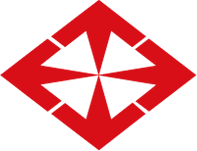 BAŞKENT ÜNİVERSİTESİSAĞLIK BİLİMLERİ ENSTİTÜSÜ……….. ANABİLİM DALI……. PROGRAMIÖğrenci Akademik İzlem DosyasıÖğrencinin Adı – Soyadı:Öğrenci Numarası:Öğrencinin İletişim Bilgileri (e-posta, telefon): Danışmanın Adı – Soyadı:Bu dosya aşağıdaki belgelerden oluşmalıdır:Her yarıyıl sonunda doldurulan Bilimsel Yayınlarını İzleme Formu (Form 30)  Araştırmacı olarak katıldığı projelerDinleyici olarak katıldığı bilimsel toplantılar (Seminer, konferans, webinar. gb. ve Anabilim Dalı Seminerleri bu kapsam dışındadır) Katıldığı kurslarKatıldığı öğrenilebilen beceriler kursları Danışmanın Değerlendirmesi ( Tez aşamasındaki öğrenciler için mezun olana kadar her yarıyıl başarı notları verilirken danışman tarafından doldurulup öğrenci akademik dosyanda saklanmalıdır) (Ek-1) Mezun Değerlendirme Anketi (Öğrenci mezun olduktan sonraki ilk yıllık görüşmede ve sonraki yıllık görüşmelerde doldurulmalıdır.) (Ek-2)  (Anket üzerinde  Mezunlarla İletişim Komisyonu’nun kararı gereği revizyon yapılmaktadır.)										Ek-1BAŞKENT ÜNİVERSİTESİSAĞLIK BİLİMLERİ ENSTİTÜSÜTEZ AŞAMASINDAKİ LİSANSÜSTÜ ÖĞRENCİ DEĞERLENDİRME FORMUDanışman Adı-Soyadı: İmza: Tarih:Bilimsel Yayın Formuİlgili yarıyıl sonunda öğrenciden alınacakTüm belgeler akademik izlem dosyasında toplandıktan sonra kopyaları her yıl temmuz ayının ilk 5 iş gününde Enstitüye iletilecek.  Danışman DeğerlendirmesiHer yarıyıl başarı notları verirken danışman tarafından doldurulacakTüm belgeler akademik izlem dosyasında toplandıktan sonra kopyaları her yıl temmuz ayının ilk 5 iş gününde Enstitüye iletilecek.  Mezun Değerlendirme Anketi (Öğrenci mezun olduktan sonra)  Her yıl haziran ayı içerisinde mezun öğrenciden alınacakTüm belgeler akademik izlem dosyasında toplandıktan sonra kopyaları her yıl temmuz ayının ilk 5 iş gününde Enstitüye iletilecek.  EVETKISMENHAYIRDanışmanlığını yaptığım lisansüstü öğrenci ile uyum içinde çalışıyorum☐☐☐Kendisine istediğim zaman ulaşabilirim☐☐☐Kendisinden beklediğim çalışma ve işleri zamanında yapar☐☐☐Kendisinden beklediğim çalışma ve işleri eksiksiz yapar☐☐☐Öğrenci tezi ile ilgili çalışmalara yeteri kadar zaman ayırır☐☐☐Zaman kullanımı ve planlama konusunda yeterlidir☐☐☐Lisansüstü eğitimi ve tezi için yüksek motivasyona sahiptir☐☐☐Eğitim sürecindeki önemli zamanları takip eder (TİK, TÖK, proje başvurusu vb.) , gerekli evrakları zamanında hazırlar☐☐☐Bilimsel literatürü takip eder, konusundaki gelişmelerden haberdar olma hevesi taşır☐☐☐Kendisini geliştirmek için kurum içi ve dışı eğitim olanaklarını araştırır, bu eğitimlere katılır☐☐☐Bilimsel düşünebilme ve analiz yapabilme yeteneğine sahiptir☐☐☐Burs, proje, işbirliği olanaklarını araştırır, katılım için ilgi ve heves gösterir☐☐☐Elde ettiği bilimsel verileri yorumlama, doğru sorular sorma ve yeni sorular üretebilme yeteneğine sahiptir☐☐☐Kişisel iletişim becerileri yüksektir (örn. diğer öğrenciler, öğretim üyeleri, enstitü çalışanları ile ilişkileri)☐☐☐Bilimsel iletişim becerileri (sözlü ve poster sunumu; proje, rapor ve makale yazımı=☐☐☐Bilgisayar kullanım becerileri yüksektir☐☐☐İngilizceyi etkin olarak kullanabilmektedir☐☐☐Lisansüstü eğitimi sonrası hedeflerini belirlemiştir, bu doğrultuda araştırmalar yapmaktadır☐☐☐